Рабочий лист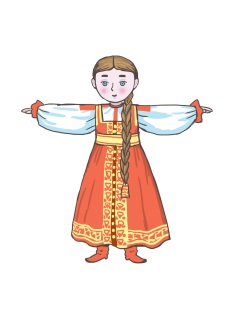 Фамилия, имя _______________________________________________Класс _____________________		Дата _____________________Задание 1Прочитайте пословицы и поговорки. Подчеркните слова, которые вышли из повседневного употребления.1. От горшка два вершка, а уже указчик.2. Семь пядей во лбу.3. Сам с ноготок, а борода с локоток.4. Каждый купец на свой аршин меряет.5. На аршин борода, да ума на пядь.6. Косая сажень в плечах.7. Москва верстой далека, а сердцу рядом.8. Для друга семь верст не околица.9. Как кафтан не близок, а рубашка к телу ближе.10. Хоть весь в заплатках, да парень с ухваткой.11. Чужие шаги считал, а свои лапти порвал.12. От слова до дела – целая верста.13. За семь верст киселя хлебать.14. Сто верст молодцу не крюк.15. Жили с локоть, а осталось с ноготь.16. В чужих руках ноготок с локоток.17. Дай с ноготок, запросит с локоток.18. Семь аршин говядины да три фунта лент (о бессмыслице).19. Аршин на кафтан, два на заплаты.20. Чужой земли не надо нам ни пяди, но и своей вершка не отдадим.Такие слова называются устаревшими.Задание 2Из пословиц и поговорок (задание 1) запишите во вторую колонку таблицы 1 устаревшие слова, которые, по вашему мнению, обозначают меры длины.Таблица 1В случае затруднений обратитесь к листу с подсказками.Задание 3Определите самую большую и самую маленькую величины. Значение величин запишите в третью колонку таблицы 1. При выполнении задания вы можете воспользоваться листом с подсказками.Задание 4Какие меры длины используются в настоящее время? Запишите 5–6 примеров слов, обозначающих длину.____________________________________________________________________________________________________________________________________________________________________________________________________________Задание 5Локоть – особая единица измерения длины, которая не переводится в сантиметры. Дайте толкование одной из пословиц, связанных с этой единицей измерения. Воспользуйтесь материалом задания 1.____________________________________________________________________________________________________________________________________________________________________________________________________________Задание 6Подпишите обозначенные на рисунке старинные меры длины.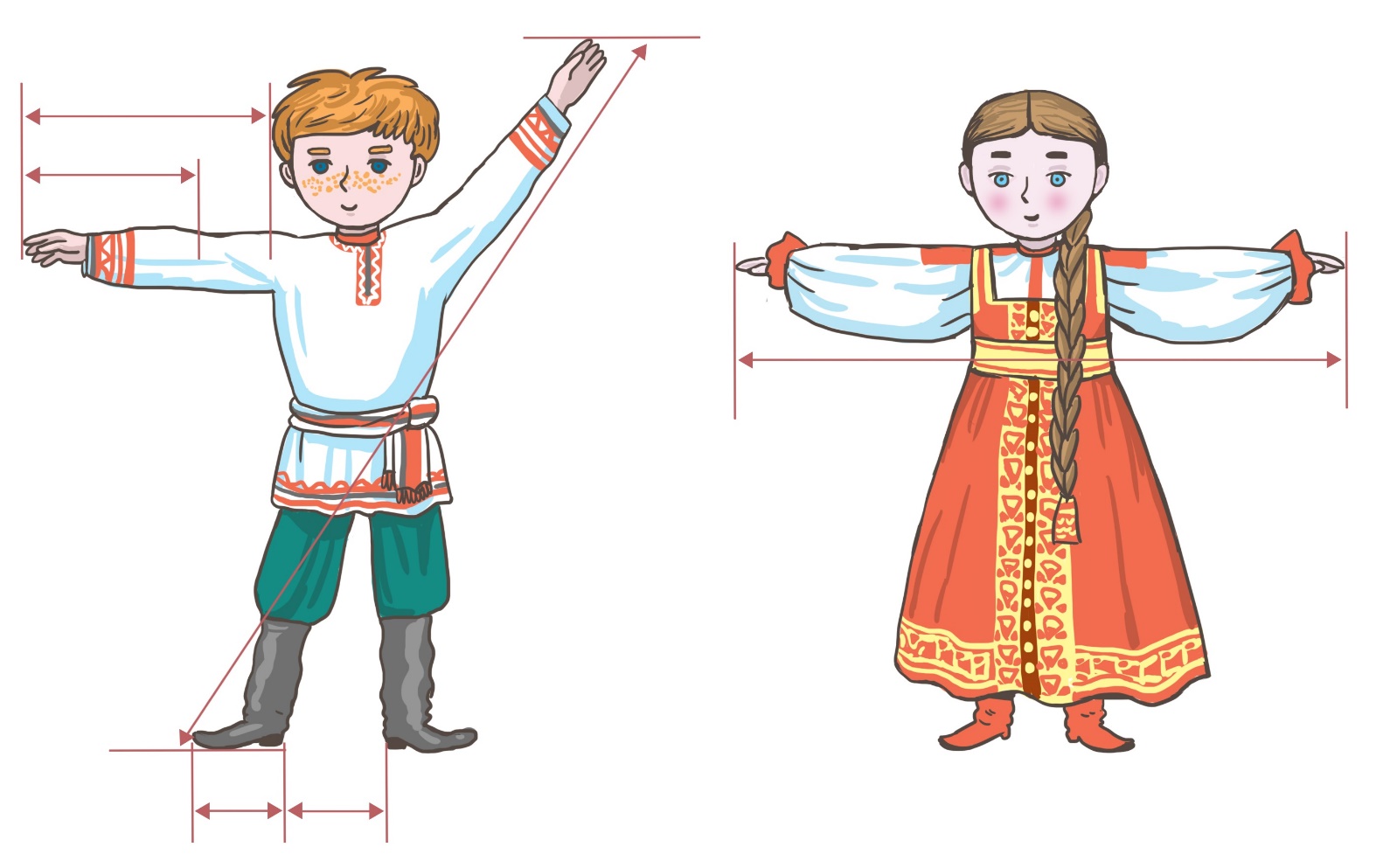 Задание 7Представьте себе, что вы живете в Древней Руси и нанимаетесь на работу к купцу, продающему ткань. Кого из вашей группы и почему купец охотнее примет на работу в свою лавку? Почему? Подберите пословицу, подходящую по смыслу к этому заданию. Воспользуйтесь материалами задания 1 и листом с подсказками.____________________________________________________________________________________________________________________________________________________________________________________________________________________________________________________________________________________________________________________________________________________________________________________________________________________________________________________________________________________________________________________________________________________________________________________________________________________________________Задание 8Определите рост самого высокого ученика в вашем классе и выразите его рост в соответствующих старинных единицах длины:Задание 9Установите соответствие между величинами и их возможными значениями: к каждому элементу первого столбца подберите соответствующий элемент из второго столбца.Запишите в таблицу 2 под каждой буквой соответствующий номер.Таблица 2Задание 10Определите периметр территории вашей школы. Выразите найденное значение в верстах, маховых саженях. Воспользуйтесь листом подсказок.Задание 11Определите размеры спортивной площадки вашей школы в аршинах и в футах (ширина, длина). Выразите найденные значения в метрах. Измерение в каких единицах дает более точный результат? Воспользуйтесь листом с подсказками.Задание 12Обсудите с одноклассниками, почему люди в конце концов отказались от таких мер длины, как локоть, аршин, фут, ладонь и так далее? Запишите ваш вывод.____________________________________________________________________________________________________________________________________________________________________________________________________________________________________________________________________________________________________________________________________________________________________________________________________________________________________________________________________________________________________________________________________________________________________________________________________________________________________123Меры длиныМеры длиныМеры длиныМеры длиныМеры длиныМеры длиныМеры длиныМеры длиныМеры длиныМеры длиныМеры длиныМеры длиныМеры длиныМеры длиныМеры длиныМеры длиныРост в сантиметрахВ ступняхВ локтяхВ аршинахВ саженяхВ пядяхВ футахВ вершкахВ ладонях ВеличиныВозможные значенияА) расстояние между городами1) 11,7 саженейБ) высота 8-ми этажного дома2) 0,79 пядиВ) длина шариковой ручки3) 7,03 саженейГ) высота дерева4) 666,5 верстАБВГ